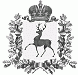 АДМИНИСТРАЦИЯ ШАРАНГСКОГО МУНИЦИПАЛЬНОГО РАЙОНАНИЖЕГОРОДСКОЙ ОБЛАСТИРАСПОРЯЖЕНИЕот 29.09.2020	N 55О подготовке к сельскохозяйственной микропереписи 2021 года на территории Шарангского муниципального районаВ соответствии с Федеральным законом от 21 июля 2007 г. № 108-ФЗ «О Всероссийской сельскохозяйственной переписи», постановлением Правительства Российской Федерации от 29 августа 2020 г. № 1315 «Об организации сельскохозяйственной микропереписи 2021 года»: 1. Создать межведомственную комиссию по проведению сельскохозяйственной микропереписи 2021 года на территории Шарангского муниципального района.2. Утвердить прилагаемое Положение о межведомственной комиссии по проведению сельскохозяйственной микропереписи 2021 года на территории Шарангского муниципального района.3. Утвердить прилагаемый состав межведомственной комиссии по проведению сельскохозяйственной микропереписи 2021 года на территории Шарангского муниципального района.4. Контроль за исполнением настоящего распоряжения возложить на заместителя главы администрации, заведующую отделом экономики и имущественных отношений Новоселову Т.В.Глава администрации	О.Л.ЗыковТ.В. Новоселова2-11-01Зав. орг.- прав. отделомУтвержденораспоряжением администрацииШарангского муниципального районаНижегородской областиот 29.09.2020 № 55Положение
о межведомственной комиссии по проведению сельскохозяйственной микропереписи 2021 года на территории Шарангского муниципального района 1. Межведомственная комиссия по проведению сельскохозяйственной микропереписи 2021 года на территории Шарангского муниципального района (далее – Комиссия) создана при администрации Шарангского муниципального района и образована для обеспечения согласованных действий органов исполнительной власти Нижегородской области и органов местного самоуправления по подготовке и проведению сельскохозяйственной микропереписи 2021 года на территории Шарангского муниципального района.2. Комиссия в своей деятельности руководствуется Конституцией Российской Федерации, Федеральным законом от 21 июля 2007 г. № 108-ФЗ «О Всероссийской сельскохозяйственной переписи», постановлением Правительства Российской Федерации от 29 августа 2020г №1315 «Об организации сельскохозяйственной микропереписи 2021 года» и другими федеральными законами, указами и распоряжениями Президента Российской Федерации, постановлениями и распоряжениями Правительства Российской Федерации, решениями Комиссии Правительства Российской Федерации по проведению Всероссийской переписи, нормативными правовыми актами администрации Шарангского муниципального района, а также настоящим Положением.3. Основными задачами Комиссии являются:а) обеспечение взаимодействия территориальных органов федеральных органов исполнительной власти, органов исполнительной власти Нижегородской области и органов местного самоуправления по подготовке и проведению сельскохозяйственной микропереписи;б) оперативное решение вопросов, связанных с подготовкой и проведением сельскохозяйственной микропереписи.4. Комиссия для осуществления возложенных на нее задач:а) осуществляет контроль за ходом выполнения мероприятий по подготовке и проведению сельскохозяйственной микропереписи;б) рассматривает вопрос о готовности к сельскохозяйственной микропереписи и ее оперативных результатах;в) утверждает организационный план проведения сельскохозяйственной микропереписи;г) принимает решения по вопросам:– привлечения организаций различных организационно-правовых форм к работе по подготовке и проведению сельскохозяйственной микропереписи;– организации привлечения граждан, проживающих на территории Шарангского муниципального района, к сбору сведений, а также обработке сведений;– организации обеспечения безопасности лиц, осуществляющих сбор сведений о населении, сохранности переписных листов и иных документов сельскохозяйственной микропереписи;– организации обеспечения доступа на закрытые территории жилищных комплексов, садоводческих, огороднических, дачных некоммерческих объединений граждан и др.;– выделения специально оборудованных мест для размещения печатных агитационных материалов, касающихся сельскохозяйственной микропереписи;– организации проведения информационно-разъяснительной работы на территории Шарангского муниципального района;– организации поощрения физических и юридических лиц, принимавших активное участие в подготовке и проведении сельскохозяйственной микропереписи.5. Комиссия имеет право:а) заслушивать на своих заседаниях информацию представителей территориальных органов федеральных органов исполнительной власти и органов местного самоуправления о ходе подготовки и проведения сельскохозяйственной микропереписи;б) направлять в территориальные органы федеральных органов исполнительной власти и органы местного самоуправления рекомендации по вопросам подготовки и проведения сельскохозяйственной микропереписи;в) привлекать в установленном порядке к работе Комиссии представителей территориальных органов федеральных органов исполнительной власти и органов местного самоуправления, представителей научных, общественных объединений и религиозных организаций, а также средств массовой информации;г) создавать рабочие группы для проработки предложений по вопросам, связанным с решением возложенных на Комиссию задач.6. Комиссия формируется на представительной основе.Комиссия действует в составе председателя, заместителя председателя, секретаря и членов Комиссии.В состав Комиссии включаются представители территориальных органов федеральных органов исполнительной власти и органов местного самоуправления. В состав Комиссии могут включаться представители других государственных органов, научных, общественных объединений и религиозных организаций и средств массовой информации, которые имеют право совещательного голоса.Председателем Комиссии является глава администрации Шарангского муниципального района, заместителем председателя Комиссии является заместитель главы администрации.Персональный состав Комиссии утверждается распоряжением администрации Шарангского муниципального района. 7. Заседания Комиссии проводятся не реже одного раза в квартал, Заседания Комиссии считаются правомочными в случае присутствия на них более половины ее членов. Заседание Комиссии проводит председатель Комиссии, а в его отсутствие – заместитель председателя.8. Решения Комиссии принимаются простым большинством голосов присутствующих на заседании членов Комиссии путем открытого голосования. В случае равенства голосов решающим является голос председателя Комиссии, а в его отсутствие – заместителя, председательствующего на заседании.Решения Комиссии оформляются протоколами заседаний, которые подписываются председателем Комиссии или его заместителем, председательствующим на заседании.По вопросам, требующим решения главы муниципального района, Комиссия вносит в установленном порядке соответствующие предложения.9. Решения, принятые Комиссией в пределах ее компетенции, подлежат исполнению территориальными органами федеральных органов исполнительной власти и органами местного самоуправления на территории Шарангского муниципального района.10. Решение о прекращении деятельности Комиссии оформляется распоряжением администрации муниципального района. Утвержденраспоряжением администрацииШарангского муниципального районаНижегородской областиот 29.09.2020 № 55СОСТАВмежведомственной комиссии по проведению сельскохозяйственной микропереписи 2021 года на территории Шарангского муниципального района Зыков Олег Леонидович– глава администрации Шарангского муниципального района, председатель комиссииНовосёлова Тамара Владимировна– заместитель главы администрации, заведующая отделом экономики и имущественных отношений, заместитель председателя комиссии Члены комиссии:Софронова Валентина Алексеевна– управляющая делами администрации, секретарь комиссииЛежнина Ольга Алексеевна-начальник управления сельского хозяйства администрации Шарангского муниципального района Нижегородской области Кропанева Наталья Михайловна– главный специалист - эксперт Управления Федеральной службы государственной регистрации кадастра и картографии по Нижегородской области (по согласованию)Чурашова Елена Алексеевна– начальник Шарангского районного отдела занятости населения ГКУ «Центр занятости населения Уренского района» (по согласованию)Кислицына Татьяна Геннадьевна- директор ГКУ НО «Управление социальной защиты населения Шарангского района» (по согласованию)Ермолина Надежда Леонидовна– главный редактор МУП «Редакция газеты «Знамя победы» Мосунов Юрий Юрьевич– начальник ОП (дислокация пгт Шаранга) МО МВД России «Уренский» (по согласованию)Краев Сергей Валентинович- и.о. главы администрации р.п. Шаранга (по согласованию)Алтаева Ирина Васильевна– и.о. главы администрации Черномужского сельсовета (по согласованию)Лежнина Любовь Николаевна– и.о. главы администрации Щенниковского сельсовета (по согласованию)Качмашева Галина Геннадьевна– глава администрации Большерудкинского сельсовета (по согласованию)Лежнина Антонина Васильевна– и.о.главы администрации Старорудкинского сельсовета (по согласованию)Куклина Галина Александровна– глава администрации Большеустинского сельсовета (по согласованию)Лежнин Сергей Владимирович– и.о. главы администрации Кушнурского сельсовета (по согласованию)Алтаева Ирина Васильевна– и.о. главы администрации Черномужского сельсовета (по согласованию)Камбулина Елена Георгиевна– заместитель начальника отдела статистики цен и финансов территориального органа Федеральной службы государственной статистики по Нижегородской области (по согласованию)Шарнина Елена Геннадьевна– главный специалист-эксперт отдела государственной статистики в г.Н.Новгород (р.п.Шаранга)